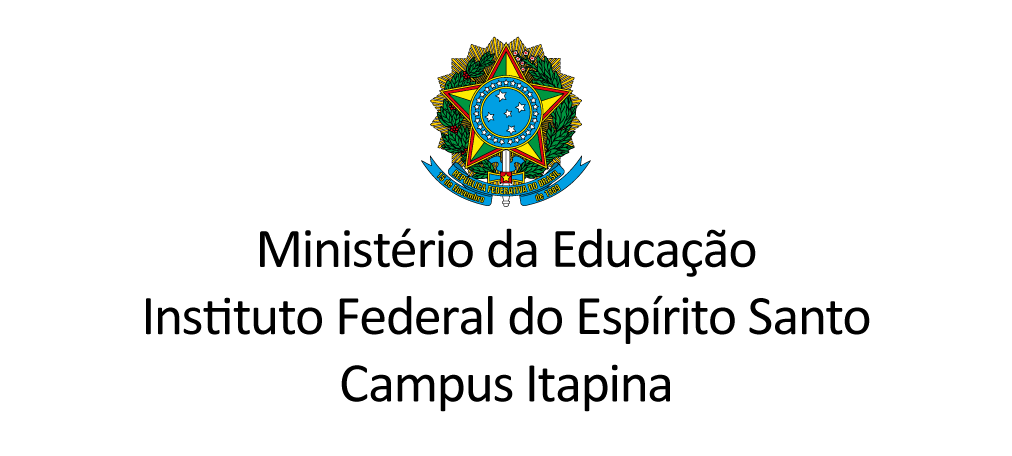 TERMO DE RECONSTITUIÇÃO DE PROCESSO		Em ___ / ___ / _____, procedemos à reconstituição do processo nº ______________, que receberá um novo nº de registro.Número de Registro: __________________________Campus: ____________________________________Procedência: ________________________________Interessado: _________________________________Data de entrada: ______________________________Código de classificação:________________________Assunto: ____________________________________Motivo da reconstituição:_______________________Obs.: Processo autuado com _____ peças e _____ folha(s)<Servidor><Siape><Setor>